RevisedSCHEME OF EXAMINATIONFORMASTER OF COMPUTER APPLICATIONS[MCA] REGULAR PROGRAMMEOffered by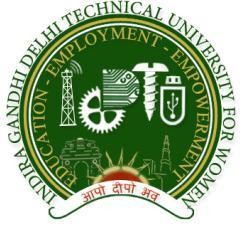 Indira Gandhi Delhi Technical University for Women (Established by Govt. of Delhi vide Act 09 of 2012) (Formerly Indira Gandhi Institute of Technology) Kashmere Gate Delhi-110006MASTER OF COMPUTER APPLICATIONS FIRST SEMESTERSECOND SEMESTER* Non-University Examination System (NUES)THIRD SEMESTER* Non-University Examination System (NUES)FOURTH SEMESTERFIFTH SEMESTER* Non-University Examination System (NUES)SIXTH SEMESTERNon-University Examination System (NUES)The total number of credits of the MCA Programme. = 155.Each student shall be required to appear for examination in all courses. However, for the award of the degree a student shall be required to earn a minimum of 150.UNIT - IIntroduction: Software Crisis, Software Processes & Characteristics, Software life cycle models, Waterfall, Prototype, Evolutionary and Spiral Models.Software Requirements analysis & specifications: Requirement engineering, requirement elicitation techniques like FAST, QFD & Use case approach, requirements analysis using DFD, Data dictionaries & ER Diagrams, Requirements documentation, Nature of SRS, Characteristics & organization of SRS, Requirement Management, IEEE Std. for SRS.	[10 Hrs]UNIT - IISoftware Project Planning: Size Estimation like lines of Code & Function Count, Cost Estimation Models, COCOMO, Putnam resource allocation model, Validating Software Estimates, Risk Management.Software Design: Cohesion & Coupling, Classification of Cohesiveness & Coupling, Function Oriented Design, Object Oriented Design.	[10 Hrs]UNIT -IIISoftware Metrics: Software measurements: What & Why, Token Count, Halstead Software Science Measures, Data Structure Metrics, Information Flow Metrics.Software Reliability: Importance, Hardware Reliability & Software Reliability, Failure and Faults, Reliability Models- Basic Model, Logarithmic Poisson Model, Software Quality Models, CMM & ISO 9001.	[10 Hrs]UNIT - IVSoftware Testing: Testing process, Design of test cases, Introduction to functional testing & Structural testing, Unit Testing, Integration and System Testing, Debugging, Alpha & Beta Testing.Software Maintenance: Management of Maintenance, Maintenance Process, Maintenance Models, Regression Testing, Reverse Engineering, Software Re-engineering, Configuration Management, Documentation.	[10 Hrs]TEXT BOOKS:	K. K. Aggarwal and Yogesh Singh, “Software Engineering”, New Age International, 3rd Ed., 2005.R. S. Pressman, “Software Engineering – A Practitioner’s Approach”, McGraw Hill Int.,5th Ed., 2001.Pankaj Jalote, “An Integrated Approach to Software Engineering”, Narosa, 3rd Ed., 2005.REFERENCE BOOKS:Stephen R. Schach, “Classical & Object Oriented Software Engineering”, IRWIN,1996.I. Sommerville, “Software Engineering”, Addison Wesley,8th Ed., 2009.Frank Tsui and Orlando Karan, “Essentials of Software Engineering”, Joes and Bartlett,2nd Ed., 2010.Kassem A. Saleh, “Software Engineering”, Cengage Learning, 2009.Rajib Mall, “Fundamrntal of Software Engineering”, PHI, 3rd Ed., 2009.Carol L. Hoover, Mel Rosso-Llopart and Gil Taran, “Evaluating Project Decision Case Studies in Software Engineering”, Pearson, 2010.UNIT – IBasic concepts: database & database users, characteristics of the database, database systems, concepts and architecture, date models, schemas & instances, DBMS architecture & data independence, database languages & interfaces, data modeling using the entity-relationship model-extended E-R features. Overview of hierarchical, Network & Relational Data Base Management Systems.	[10Hrs]UNIT – IIRelational model, languages & systems: relational data model, relational algebra: translating E-R model into relational model, relational model concepts, relational model constraints, relational algebra. Relational calculus (tuple calculus)SQL- a relational database language: data definition in SQL (DDL, DML & DCL), view and queries in SQL, specifying constraints and indexes in sql, practicing SQL commands using ORACLE.	[10Hrs]UNIT – IIIOracle Architecture, Logical Data Structures Physical Data Structure, Instances, Table Spaces, Types of Tablespaces, Internal Memory Structure, Background Processes, Data Types, Roles & Privileges, Stored Procedures, User Defined Functions, Cursors, Error Handling, Triggers.[10Hrs]UNIT – IVRelational data base design: function dependencies & normalization for relational databases: functional dependencies, normal forms based on primary keys, (1NF, 2NF, 3NF & BCNF), lossless join and dependency preserving decomposition. Concurrency control & recovery techniques: concurrency control techniques, locking techniques, time stamp ordering, granularity of data items, recovery techniques: recovery concepts, database backup and recovery from catastrophic failures. Concepts of object oriented database management systems, Distributed Data Base Management Systems.	[10Hrs]TEXT BOOKS:Elmsari and Navathe, “Fundamentals of Database Systems”, Pearson Education, 5th Edition, 2006.Korth, Silberschatz, “Fundamentals of Database System Concepts”, TMH, 6th Edition, 2010.REFERENCE BOOKS:Desai, B., “An Introduction to Database Concepts”, Galgotia Publications, 2002.Sham Tickoo and Sunil Raina, “Oracle 11g with PL/SQL Approach”, Pearson, 2010.UNIT - IOverview and characteristics of Java, Java program Compilation and Execution Process Organization of the Java Virtual Machine, JVM as an interpreter and emulator, Instruction Set, class File Format, Verification, Class Area, Java Stack, Heap, Garbage Collection. Security Promises of the JVM, Security Architecture and Security Policy. Class loaders and security aspects, sandbox modelIntroducing classes, objects and methods: defining a class, adding variables and methods, creating objects, constructors, class inheritance. Arrays and String: Creating an array, one and two dimensional arrays, string array and methods, Classes: String and String Buffer classes, Wrapper classes: Basics types, using super, Multilevel hierarchy abstract and final classes, Object class, Packages and interfaces, Access protection, Extending Interfaces, packages.[10 Hrs] UNIT - IIException Handling: Fundamentals exception types, uncaught exceptions, throw, throw, final, built in exception, creating your own exceptions,Multithreaded Programming: Fundamentals, Java thread model: priorities, synchronization, messaging, thread classes, Runnable interface, inter thread Communication, suspending, resuming and stopping threads.Input/Output Programming: Basics, Streams, Byte and Character Stream, predefined streams, Reading and writing from console and files.Using Standard Java Packages (lang, util, io, net). Networking: Basics, networking classes and interfaces, using java.net package, doing TCP/IP and Data-gram Programming, RMI (Remote Method Invocation).[10 Hrs] UNIT - IIIEvent Handling: Different Mechanism, the Delegation Event Model, Event Classes, Event Listener Interfaces, Adapter and Inner Classes, Working with windows, Graphics and Text,using AWT controls, Layout managers and menus, handling Image, animation, sound and video, Java Applet.The Collection Framework: The Collection Interface, Collection Classes, Working with Maps & SetsJDBC: Introduction to DBMS & RDBMS, DBC API, JDBC Application Architecture, Obtaining a Connection, JDBC Models: Two Tier and Three Tier Model, ResultSet, Prepared Statement, Callable Statement.[10 Hrs]UNIT - IVRMI (Remote Method Invocation): Introduction, Steps in creating a Remote Object, Generating Stub & Skeleton, RMI Architecture, RMI packages.Java Bean: Introduction, Bean Architecture, Using the Bean Development Kit, Creating simple bean-properties, methods and events, Packing beans- the manifest & the jar, Java bean package, Introduction to NetBean.Swing: Introduction to JFC (Java Foundation Classes), Features of Swing and Comparison with AWT, Advanced Control in swing (JTree, JTable)	[10 Hrs]TEXT BOOKS:Patrick Naughton and HerbertzSchildt, “Java-2: The Complete Reference”, TMH, 2007.Bill Vanners, “Inside Java Virtual Machine”,TMH, 2nd Ed, 2000.Rick Dranell, “HTML 4 unleashed”, Techmedia Publication, 2000.Paul Dietel and Harvey Deitel, “Java How to Program”, PHI, 8th Ed., 2010.REFERENCE BOOKS:E. Balaguruswamy, “Programming with Java: A Primer”, TMH, 4th edition 1998.N.P Gopalan and J. Akilandeswari, “Web Technology- A Developer’s Perspective”, PHI, 2007.Eric Jendrock, Jennfer Ball and Debbei Carson, “The Java #EE5 Tutorial”, Pearson, 3rd Ed., 2007.Daniel Liang, “Introduction to Java Programming”, Pearson, 7th Ed., 2010.UNIT – IIntroduction: Goals and Applications of Networks, Layering Concept, OSI Reference Model vs TCP/IP Protocol Suite, Networks Topology.Physical Layer: Signals, Digital Transmission – Analog to Digital & Digital to Digital, Analog Transmission – Digital to Analog & Analog to Analog, Multiplexing – FDM & TDM, Media – Guided and Unguided, Switching – Packet based & Circuit based. Hub & Repeater.Network Traffic Capturing: Wireshark (windows) and tcpdump (linux).	[10Hrs]UNIT – IIData Link Layer: Addressing; Error Detection & Correction – General concepts, Checksum & CRC; Medium Access – Aloha, CSMA, CSMA/CD & CA; Protocols – Ethernet, ARP & RARP; Switch – Learning & Filtering Mechanism.Network Layer: IP Addressing & Subnets; Basic Routing (or Forwarding) Mechanism; IPv4 frame format and functions; Routing protocols – RIP, OSPF & BGP and algorithms – Distance Vector & Link State.Linux Network Commands: arp, route, ifconfig, netstat, traceroute, ping.	[10Hrs]UNIT – IIITransport Layer: Port Addresses; Protocols - Simple, Stop n Wait, Go Back N & Selective Repeat; UDP – Services & Applications; TCP – header format, connection setup & termination, state transition diagram, flow control, error control, congestion control & timers.Socket Programming: Socket definition, TCP client & server socket, UDP client & server socket, Problems related to Socket Programming.	[10Hrs]UNIT – IVApplication Layer: Web & HTTP, FTP, Email, Telnet, SSH, DNS.Advanced Protocols: SNMP, RTP, SIP, BitTorrent.	[10Hrs]TEXT BOOKS:Forouzan, “Data Communication and Networking”, TMH, 5th Edition, 2013.A.S. Tanenbaum, “Computer Networks”, PHI, 4th Edition, 2002.W. Stallings, “Data and Computer Communication”, Macmillan Press, 2013.Comer, “Computer Networks and Internet”, PHI, 2008Comer, “Internetworking with TCP/IP”, PHI, 2008.REFERNCE BOOKS:W. Stallings, “Data and Computer Communication”, McMillan, 2010J. Martin, “Computer Network and Distributed Data Processing”, PHI,2008.W. Stallings, “Local Networks”, McMillan, 2013.M.Schwertz, “Computer Communication Network Design and Analysis”, PHI, 1977.S. Keshav, “An Engineering Approach to Computer Networking, Pearson”, 2001.UNIT - IIntroduction to Algorithms: Need for algorithm, Growth of Functions, Exercises based on Asymptotic Notations, Solving Recurrence Relations – Iterative method, Substitution method & Master method. Space vs Time Complexity Tradeoff.Divide and Conquer Technique: Merge Sort, Quick Sort, Median and Order Statistics, Maximum-subarray Problem, Strassen’s Matrix Multiplication.	[10 Hrs]UNIT - IIDynamic Programming: Elements of Dynamic Programming, Matrix Chain Multiplication, Longest Common Subsequence, 0/1 Knapsack and Optimal Binary Search Tree problems.Greedy Algorithms: Elements of Greedy strategy, Activity Selection problem, Huffman Codes, 0/1 Fractional Knapsack, Task Scheduling problem.	[10 Hrs]UNIT - IIIGraph Algorithms: Representation of Graphs, Breadth First Search, Depth First Search, Topological Sort, Strongly Connected Components, Algorithm for Kruskal’s and Prim’s for finding Minimum cost Spanning Trees, Dijkstra’s and Bellman Fort Algorithm for finding Single source shortest paths. All pair shortest paths and matrix multiplication, Floyd – Warshall algorithm for all pair shortest paths.	[10 Hrs]UNIT - IVString Matching: The naïve String Matching algorithm, The Rabin-Karp Algorithm, String Matching with finite automata, The Knuth-Morris Pratt algorithm.NP-Completeness: Polynomial-time verification, NP-Completeness and Reducibility, NP- Completeness Proof, NP-Complete problems.	[10 Hrs]TEXT BOOKS:T.H. Cormen, C.E. Leiserson, R.L. Rivest and C. Stein, “Introduction to Algorithms” PHI, 3rd Ed., 2009.Jon Kleinberg and Eva Tardos, “Algorithm Design”, Pearson Edition, 2006.REFERENCE BOOKS:Johnsonbaugh, “Algorithms”, Pearson, 2004.Anany Levitin, “Introduction to the Design and Analysis of Algorithm”, Pearson Education, 2003.Sara Baase and Allen Van Gelder, “Computer Algorithms - Introduction to Design and Analysis”, Pearson Education, 2003.A.V. Aho, J. E. Hopcroft and J.D.Ullman, “The Design and Analysis of Computer Algorithms”, Pearson Education, 2003.R. S. Salaria, Khanna, “Data Structure & Algorithms”, Book Publishing Co. (P) Ltd., 2002.R. Panneerselvam, “Design and Analysis of Algorithm”, PHI, 2007.Steven S. Skiena, “Algorithm Design Manual”, Springer, 1998.Ellis Horowitz, Sartaj Sahni, Sanguthevar Rajasekaran, “Fundamental of Computer Algorithms”, Orient Longman, 2006.UNIT - IScan Conversion Algorithms: Scan Converting Lines (DDA, Bresenham), Scan Converting Circles (Mid-point, Bresenham), Scan Converting Ellipses (Midpoint).Clipping: Two-Dimensional Clipping, Sutherland-Cohen Subdivision Line-Clipping Algorithm 2D- Transformation: Representation of Points, Transformations and Matrix, Transformation of Straight Line, 2-D - Rotation, Reflection, Scaling, Combined Transformations, Translation and Homogeneous Coordinates, Translation, Rotation about an Arbitrary Point, Reflection through an Arbitrary Line, window-to-viewport transformation	[10Hrs]UNIT - II3D-Transformation: Representation of Points, 3D- Scaling, 3D- Shearing, 3D- Rotation, Three Dimensional Translation, 3D- Reflection, Multiple Transformations, Rotation about an Axis Parallel to a Coordinate Axis, Rotation about an Arbitrary Axis in Space.The Dimensional Perspective Geometry: Geometric Projection, Orthographic Projections, Oblique Projections, Perspective Transformations, Single-Point Perspective Transformation, Two-Point Perspective Transformation, Three-Point Perspective Transformation.Solid Modeling: Representing Solids, Regularized Boolean Set Operation primitive Instancing Sweep Representations, Boundary Representations, Spatial Partitioning Representations, Constructive Solid Geometry, Comparison of Representations.	[10Hrs]UNIT - IIIRepresenting Curves & Surfaces: Polygon meshes, parametric, Cubic Curves, geometric and parametric continuities, Hermite, Bezier (4-point, 5-point, general), B-Spline, Quadric Surface Illumination and Shading: Modeling light intensities, ambient light, diffused light, specular reflection, attenuation factor, Reflection vector, Shading Models: constant shading, flat shading, gouraud shading, phong shading.Hidden-Surface Removal: Hidden Surfaces and Lines, Back-Face Detection, A-buffer, Z- Buffers Algorithm, Scan-line Algorithm, The Painter's Algorithm, Area subdivisionIntroduction to Multimedia: Multimedia, Multimedia Terms, Introduction to making multimedia – The Stages of project, the requirements to make good multimedia, Multimedia Applications.	[10Hrs]UNIT - IVMultimedia – making it work – Multimedia Hardware, Software and Authoring Tools, Graphics File Formats: TIFF, MIDI, JPEG, MPEG, RTF.Multimedia building blocks – Text, Sound, Images, Animation and Video, Digitization of Audio and Video objects, Data Compression: Different Compression algorithms concern to text, audio, video and images etc.	[10Hrs]TEXT BOOKS:Foley, Van Dam, Feiner, Hughes, “Computer Graphics Principles & Practice”, 2000D.Hearn & Baker: Computer Graphics, Prentice Hall of India, 1986Tay Vaughan, “Multimedia: Making it Work”, TMH, 2000.K. Andleigh and K. Thakkar, “Multimedia System Design”, PHI, PTR, 2000REFERENCE BOOKSS:Rogers & Adams, “Mathematical Elements for Computer Graphics”, McGraw Hill, 1989.Rogers, “Procedural Element of Computer Graphics”, McGraw Hill, 1998.R. Plastock and G Kalley, “Theory and Problems of Computer Graphics”, Schaum’s Series, Mc Graw Hill, 1986.Steve Heath, “Multimedia & Communication Systems”, Focal Press, UK, 1999.UNIT – I Introduction: Codes and Ciphers – Some Classifical systems – Statistical theory of cipher systems – Complexity theory of Crypto systems – Stream ciphers, Block ciphers.Stream Ciphers: Rotor based system – shift register based systems – Design considerations for stream ciphers – Cryptanalysis of stream ciphers – Combined eneryption and encoding.Block Ciphers – DES and variant, modes of use of DES.	[10Hrs]UNIT – II Public Key systems – Knacksack systems – RSK – Diffle Hellman Exchange 0 Authentication and Digital signatures, Elliptic curve based systems.System Identification and clusteringCryptology of speech signals – narrow band and wide band systems – analogue & digital systems of speech encryption.	[10 Hrs]UNIT – IIINetwork Security: Hash function – Authentication:Protocols – Digital Signature standards.Electronics Mail Security – PGP (Pretty Good Privacy) MIME, Data Compression technique.IP Security: Architecture, Authentication Leader, Encapsulating security Payload – Key management.Web Security: Secure Socket Layer & Transport Layer security, Secure electronic transactions. Firewalls Design principle, established systems.	[10 Hrs]UNIT – IVTelecommunication Network architecture, TMN management layers, Management information Model, Management servicing and functions, Structure of management information and TMN information model.	[10 Hrs]TEXT BOOKS:William Stallings, “Network Security Essentials, 2nd Edition, 2002.William Stallings, “Cryptography & Network Security”, 3rd Edition, 1999.REFERENCE BOOKS:John E. Canavan, " The Fundamentals of Network Security," Artech House, 2001.Merike Kaeo, " Designing Network Security," Cisco Press, 1999.Paper Code: MCA-206	L	P	CPaper Title: Theory of Computation	4	0	4UNIT – IAutomata and Language Theory: A brief history of computing, Need of Automata, Overview of Theoretical Computer Science and its application including various phases / Modules in the design of a typical compiler, Chomsky Classification, Introduction to JFLAP SimulationFinite Automata : Deterministic Finite Automata (DFA), Non-Deterministic Finite Automata (NFA), Proof of Kleen's Theorem, Arden’s Theorem, Myhill Nerode Theorem, Regular Expressions, Transition Graphs, Minimized DFA, Mealy and Moore machines, Equivalence of DFAs, NFAs and Regular Expressions, Closure and Decision properties of Regular Language, Non-Regular Languages, Pumping Lemma., Applications of FA: Text search, Design of lexical analyzer, Finding patterns [10Hrs]UNIT – IIContext Free Grammar and parsers: CFG, Derivations and Parse trees, Ambiguous Grammar and techniques of removing ambiguity, Chomsky Normal Form, Greibach Normal Form, Closure properties of context free language, Decision problems involving CFLs, Application of CFG: Types of parsers (CYK, Tomita’s, LL, LR, SLR), YACC, Mark Up languagesPushDown Automata : Deterministic and Non Deterministic, Equivalence of DPDA, NPDA, CFG and conversion, Language accepted by PDA, Pumping lemma for CFG, Ogden’s Lemma [10Hrs]UNIT – IIILinear Bounded Automata: Power of Linear Bounded Automata, Context Sensitive language, Closure and decision propertiesTuring Machines: Definition, General model of computation, TM as language acceptor, enumerator, computing partial functions, Variants and Extension of Turing machine ( One tape, multi tape,Non deterministic, move-in state, stay option etc.), construction of Turing machine, , Church Turing Thesis, Rice’s Theorem, halting problem, Hilbert’s problem, recursively enumerable language, encoding of Turing machine, L-System.	[10Hrs]UNIT – IVAdvanced Topics: Decidability, Reducibility, Computability, Computable functions , recursive, primitive recursive, µ-recursive functions, recursion theorem, post machines, Post Correspondence problemTime and Space complexity : P, NP, NP- complete, PSAPCE, NPSAPCE, L, NL, EXSPACE, NL- complete, Heirarchy Theorems, Probablistic Computation, randomness and compressibilty (including BPP, ZPP, RP), Zero-Knowledge proof.	[10Hrs]TEXT BOOKS:	J. C. Martin, “Introduction to Languages and the Theory of Computation”, TMH, 3rd Ed., 2007.M. Sipser, “Introduction to the Theory of Computation”, Cengage Publication, 2006.	J. Hopcroft, R. Motwani, and J. Ullman, “Introduction to Automata Theory, Language and Computation”, Pearson, 2nd Ed., 2006.REFERENCE BOOKS:Susan	H.	Rodger,	“JFLAP:	An	interactive	Formal	Languages	and	Automata Package”,Jones & Bartlett, 2009.H. R. Lewis and C. H. Papadimi Triou, “Elements of the Theory of Computation”, Pearson, 2nd Ed., 1997.Peter Linz, “Introduction to Formal Languages and Automata”, Narosa Publishing, 4th ed. 2006.Paper Code: MCA-208	L	T	CPaper Title: Cloud Computing	4	0	4UNIT - IIntroduction : Introduction of cloud computing, History of cloud computing, NIST definition, properties and characteristics, Cloud as green and smart, Cloud as IaaS, PaaS, Saas, BPaaS, HaaS, Public, Private, Hybrid and community cloud, Benefits and Challenges, Application availability, performance, security and disaster recovery; next generation Cloud Applications, Technology providers vs. Cloud providers vs. Cloud vendors	[10 Hrs]UNIT - IICloud Architecture: Virtualization concept, cloud building blocks, ROI Model, Service models, deployment models, storage models, security model.Introduction to IaaS: Resource Virtualization, Server, Storage, Network Introduction to PaaS: Cloud platform & Management, Computation, Storage Introduction to SaaS: Web services, Web 2.0, Web OS.Cloud Storage Infrastructue: Storage strategy and governance; security and regulations Storage Network Design: Architecture of storage, analysis and planning. Storage network design considerations, Cloud Optimized Storage, Designing backup/recovery solutions [10 Hrs]UNIT - IIICloud issues and challenges : Cloud provider Lock-in, Security challenges and approaches (Infrastructure security, Network level security, Host level security, Application level security,Data security and Storage, Data privacy and security Issues, Jurisdictional issues raised by Data location, Identity & Access Management, Access Control,Trust, Reputation, Risk Authentication in cloud computing, Client access in cloud, Cloud contracting Model, Commercial and business considerations.	[10 Hrs]UNIT - IVApplication Development: Service creation environments to develop cloud based applications, Development environments for service development; Amazon, Azure, Google App, Salesforce.com, IBM Cloud, Google MapReduce, Yahoo Hadoop, Eucalyptus, Nimbus, OpenStack.	[10 Hrs]TEXT BOOKS:Barrie Sosinsky, “Cloud Computing Bible”, Wiley-India 1st edition, 2011Gautam Shroff, “Enterprise Cloud Computing Technology Architecture Applications” Cambridge University Press 1st edition, 20105. Greg Schulz, “Cloud and Virtual Data Storage Networking”, Auerbach Publications, 1st edition, 2009REFERENCE BOOKS:	Miller Michael, “Cloud Computing: Web-Based Applications That Change the Way You Work and Collaborate Online”, Pearson Education India ,1st edition, 2008,Ronald L. Krutz, Russell Dean Vines, “Cloud Security: A Comprehensive Guide to Secure Cloud Computing”, Wiley-India 1st edition, 2010	Rajkumar Buyya, James Broberg, Andrzej M. Goscinski, “Cloud Computing: Principles and Paradigms”, Wiley-India , 2011UNIT - IIntroduction: data mining, different types of learning process, building block with example. Data Exploration and Dimension Reduction: data summaries, data visualization, correlation analysis, Reducing the number of categories in categorical variables, principal component analysis of Breakfast Cereals.	[10 Hrs]UNIT - IIEvaluation Classification & Predictive Performance: Introduction, judging classification, accuracy measures, cutoff for classification , performance in unequal importance of classes, asymmetric misclassification costs, oversampling & asymmetric costs, classification using a triage strategy, evaluation predictive performance and some problems.	[10 Hrs]UNIT - IIIClassification and Regression Trees: introduction, classification trees, recursive portioning, complexity, evaluating the performance of a classification tree, avoiding over fitting: CHAID, pruning the Tree, classification rules from the trees, regression tree, advantages, weaknesses and extensions.	[10 Hrs]UNIT - IVAssociation Rules: Introduction, transaction database, generates candidate rules, selection of the rules.Cluster Analysis: example, Measuring the distance between two records, measuring distance between two clusters, hierarchical clustering, and nonhierarchical clustering.CASE STUDIES.	[10 Hrs]Text books:1. Galit shmueli,nitin r.patel, peter c.bruce , “Data Mining for Bussiness Intelligence”, Wiley India pvt. Ltd., 2007Reference Books:Han, J., and Kamber, M. “Data Mining: concepts and techniques.San diego,CA: ACADEMIC Press , 2001.Hosmer, d. w., and Lemeshow, “Applied Logistic Regression”, New York: Wiey- Interscience, 2nd edition, 2000.Paper CodePaper TitleLPCreditTHEORYTHEORYTHEORYTHEORYTHEORYMCA-101Fundamentals of IT404MCA-103Problem solving using C Programming404MCA-105Discrete Mathematics404MCA-107Computer Organization404MCA-109Soft Skills404PRACTICALSPRACTICALSPRACTICALSPRACTICALSPRACTICALSMCA-151Fundamentals of IT Lab.021MCA-153Problem solving using C Programming Lab042MCA-155Computer Organization Lab.021MCA-157Linux Programming Lab021TOTAL201025Paper CodePaper TitleLPCreditTHEORYTHEORYTHEORYTHEORYTHEORYMCA-102Data and File Structures404MCA-104Object Oriented Programming in C++404MCA-106Operating Systems404MCA-108Web Technology404MCA-110System Analysis and Design404PRACTICALSPRACTICALSPRACTICALSPRACTICALSPRACTICALSMCA-152Data and File Structures Lab021MCA-154Object Oriented Programming in C++ Lab021MCA-156Web Technology Lab021MCA-158System Analysis and Design lab021MCA-162Technical Report Writing*021TOTAL201025Paper CodePaper TitleLPCreditTHEORYTHEORYTHEORYTHEORYTHEORYMCA-201Software Engineering404MCA-203Database Management Systems404MCA-205Java Programming404MCA-207Data Communications and Networking404MCA-209Design and Analysis of Algorithms404PRACTICALSPRACTICALSPRACTICALSPRACTICALSPRACTICALSMCA-251Software Engineering Lab021MCA-253Database Management Systems Lab021MCA-255Java Programming Lab021MCA-257Design and Analysis of Algorithms Lab021MCA-261Human Values and Professional Ethics*021TOTAL201025Paper CodePaper TitleLPCreditTHEORYTHEORYTHEORYTHEORYTHEORYMCA-202Computer Graphics and MultimediaTechnologies404MCA-204Network Security404MCA-206Theory of Computation404MCA-208Cloud Computing404MCA-210Business Intelligence404PRACTICALSPRACTICALSPRACTICALSPRACTICALSPRACTICALSMCA-252Computer Graphics and MultimediaTechnologies Lab042MCA-254Network Security Lab021MCA-256Business Intelligence021MCA-258Cloud Computing Lab021TOTAL201025Paper CodePaper TitleLPCreditTHEORYTHEORYTHEORYTHEORYTHEORYMCA-301Advanced Database Management Systems404MCA-303Software Testing & Quality Management404MCA-305Big Data & Business Analysis404Elective - I (Choose any One)Elective - I (Choose any One)Elective - I (Choose any One)Elective - I (Choose any One)Elective - I (Choose any One)MCA-307Numerical and Scientific Computing404MCA-309Mobile Computing404MCA-311Artificial Intelligence404MCA-313Microprocessors404MCA-315Compiler Design404MTIT-713E-Commerce and M-Commerce404MCA-317Software Project Management404Elective - II (Choose any One)Elective - II (Choose any One)Elective - II (Choose any One)Elective - II (Choose any One)Elective - II (Choose any One)MCA-319Distributed Systems and Parallel Processing404MCA-321Organizational Behavior404MCA-323Advanced Computer Architecture404MCA-325Digital Signal Processing404MCA-327Soft Computing404MTCS-601Mobile Architecture and Programming404MCA-329Emerging Trends404PRACTICALSPRACTICALSPRACTICALSPRACTICALSPRACTICALSMCA-351Advanced Database Management SystemsLab021MCA-353Software Testing & Quality ManagementLab021MCA-355Big Data & Business Analysis Lab021MCA-357Lab based on Elective – I & II021MCA-361Term Paper*-21TOTAL201025Paper CodePaper TitleLPCreditMCA-302Dissertation--26MCA-362Seminar and Progress Report*--4TOTAL--30Paper Code: MCA-201Paper: Software EngineeringL	T4	0C4INSTRUCTIONS TO PAPER SETTERS:Max. Marks: 60Question No. 1 should be compulsory and cover the entire syllabus. This question should have objective or short answer type questions. It should be of 20 marks.Apart from Question No. 1, rest of the paper shall consist of four units as per the syllabus. Every unitshould have two questions. However, student may be asked to attempt only 1 question from each unit. Each question should be 10 marksQuestion No. 1 should be compulsory and cover the entire syllabus. This question should have objective or short answer type questions. It should be of 20 marks.Apart from Question No. 1, rest of the paper shall consist of four units as per the syllabus. Every unitshould have two questions. However, student may be asked to attempt only 1 question from each unit. Each question should be 10 marksQuestion No. 1 should be compulsory and cover the entire syllabus. This question should have objective or short answer type questions. It should be of 20 marks.Apart from Question No. 1, rest of the paper shall consist of four units as per the syllabus. Every unitshould have two questions. However, student may be asked to attempt only 1 question from each unit. Each question should be 10 marksPaper Code: MCA-203LTCPaper Title: Database Management System404Paper Code: MCA-205PaperTitle: Java ProgrammingL4T0C4INSTRUCTIONS TO PAPER SETTERS:Max. Marks:60Question No. 1 should be compulsory and cover the entire syllabus. This question should have objective or short answer type questions. It should be of 20 marks.Apart from Question No. 1, rest of the paper shall consist of four units as per the syllabus. Every unit should have two questions. However, student may be asked to attempt only 1 question from each unit. Each question should be 10 marksQuestion No. 1 should be compulsory and cover the entire syllabus. This question should have objective or short answer type questions. It should be of 20 marks.Apart from Question No. 1, rest of the paper shall consist of four units as per the syllabus. Every unit should have two questions. However, student may be asked to attempt only 1 question from each unit. Each question should be 10 marksQuestion No. 1 should be compulsory and cover the entire syllabus. This question should have objective or short answer type questions. It should be of 20 marks.Apart from Question No. 1, rest of the paper shall consist of four units as per the syllabus. Every unit should have two questions. However, student may be asked to attempt only 1 question from each unit. Each question should be 10 marksQuestion No. 1 should be compulsory and cover the entire syllabus. This question should have objective or short answer type questions. It should be of 20 marks.Apart from Question No. 1, rest of the paper shall consist of four units as per the syllabus. Every unit should have two questions. However, student may be asked to attempt only 1 question from each unit. Each question should be 10 marksPaper Code: MCA-207LPCPaper Title: Data Communications & Networking404Paper Code: MCA-209LTCPaper Title: Design and Analysis of Algorithms404Paper Code: MCA-202Paper Title: Computer Graphics and Multimedia TechnologiesL4P0C4INSTRUCTIONS TO PAPER SETTERS:Max. Marks: 60Question No. 1 should be compulsory and cover the entire syllabus. This question should have objective or short answer type questions. It should be of 20 marks.Apart from Question No. 1, rest of the paper shall consist of four units as per the syllabus. Every unit should have two questions. However, student may be asked to attempt only 1 question from each unit. Each question should be of 10 marksQuestion No. 1 should be compulsory and cover the entire syllabus. This question should have objective or short answer type questions. It should be of 20 marks.Apart from Question No. 1, rest of the paper shall consist of four units as per the syllabus. Every unit should have two questions. However, student may be asked to attempt only 1 question from each unit. Each question should be of 10 marksQuestion No. 1 should be compulsory and cover the entire syllabus. This question should have objective or short answer type questions. It should be of 20 marks.Apart from Question No. 1, rest of the paper shall consist of four units as per the syllabus. Every unit should have two questions. However, student may be asked to attempt only 1 question from each unit. Each question should be of 10 marksQuestion No. 1 should be compulsory and cover the entire syllabus. This question should have objective or short answer type questions. It should be of 20 marks.Apart from Question No. 1, rest of the paper shall consist of four units as per the syllabus. Every unit should have two questions. However, student may be asked to attempt only 1 question from each unit. Each question should be of 10 marksPaper Code: MCA-210LTCPaper: Network Security404Paper Code: MCA-210Paper Title: Business IntelligenceL4T0C4INSTRUCTIONS TO PAPER SETTERS:Question No. 1 should be compulsory and cover the entire syllabus. This question should have objective or short answer type questions. It should be of 20 marks.Apart from Question No. 1, rest of the paper shall consist of four units as per the syllabus. Every unit should have two questions. However, student may be asked to attempt only 1 question from each unit. Each question should be 10 marksQuestion No. 1 should be compulsory and cover the entire syllabus. This question should have objective or short answer type questions. It should be of 20 marks.Apart from Question No. 1, rest of the paper shall consist of four units as per the syllabus. Every unit should have two questions. However, student may be asked to attempt only 1 question from each unit. Each question should be 10 marksQuestion No. 1 should be compulsory and cover the entire syllabus. This question should have objective or short answer type questions. It should be of 20 marks.Apart from Question No. 1, rest of the paper shall consist of four units as per the syllabus. Every unit should have two questions. However, student may be asked to attempt only 1 question from each unit. Each question should be 10 marksQuestion No. 1 should be compulsory and cover the entire syllabus. This question should have objective or short answer type questions. It should be of 20 marks.Apart from Question No. 1, rest of the paper shall consist of four units as per the syllabus. Every unit should have two questions. However, student may be asked to attempt only 1 question from each unit. Each question should be 10 marks